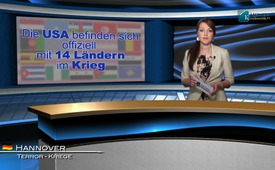 Les USA officiellement en guerre contre 14 pays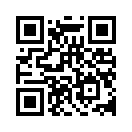 Car la vérité est choquante : les États-Unis se trouvent officiellement en guerre contre 14 pays !! Les activistes pacifistes sont souvent accusés d’exagération en ce qui concerne l’ampleur des actions militaires des USA outre-mer. On dit qu’ils surestiment le stationnement de troupes US et l’ampleur des activités militaires.L’Afghanistan … et le Pakistan … et la Somalie ... et le Yémen … et… … 
Six ans… pendant presque six ans je leur ai tiré dessus avec des drones de combat…je pouvais tout suivre « parfaitement », avec la meilleure qualité d’image.
J’ai vu des personnes saigner à mort avec des membres arrachés et j’ai vu des enfants être réduits en miettes… je ne pouvais plus supporter ça ! Je suis devenu un sociopathe - ces gens ne me faisaient même pas pitié… je crois. Non c’est ça : je n’ai plus de respect devant la vie…
- On m’a désigné comme lauréat pour avoir tué « avec succès » 1626 personnes - mais je souffre d’attaques de panique, d’insomnie ! Je suis dépressif, je m’empiffre avec n’importe quoi pour oublier tout cela… J’ai besoin d’aide professionnelle !!! Qui va me sortir de là ???

Combien d’ex-soldats US pourraient raconter la même histoire que Brandon Bryant, dont nous venons d’entendre quelques réflexions ?! Il faisait partie d’une équipe opérationnelle, chargée d’attaquer des cibles dans différents pays avec des drones de combat américains. Ou alors l’autre question serait : Combien de soldats qui sont actuellement impliqués dans des guerres, devront encore subir cela ?? Car la vérité est choquante : les États-Unis se trouvent officiellement en guerre contre 14 pays !! Les activistes pacifistes sont souvent accusés d’exagération en ce qui concerne l’ampleur des actions militaires des USA outre-mer. On dit qu’ils surestiment le stationnement de troupes US et l’ampleur des activités militaires. La War-Powers-Resolution tire les choses au clair : Il s’agit d’une législation qui oblige le président US Obama à faire un rapport deux fois par an au congrès des États-Unis, sur le stationnement de troupes américaines armées et prêtes au combat. Fin décembre 2014 le président a rendu son dernier rapport, dans lequel il indique que les USA sont impliqués en tout dans 14 guerres : en Afghanistan, en Irak, en Syrie, en Somalie, au Yémen, à Cuba, au Nigéria, au Tchad, en Ouganda, en Égypte, en Jordanie, au Kosovo, en République Centrafricaine et en Tunisie. Comme cette liste ne comporte que les missions de forces de combat officielles des USA, on doit pourtant supposer que le gouvernement américain dirige d’autres guerres cachées. Ainsi par exemple, 500 combattants d’élite de la société militaire privée américaine « Academi » (anciennement « Blackwater ») se trouvent en Ukraine. Chers téléspectateurs, espérons que cette liste tant officielle, qu’officieuse, ne s’allonge pas plus et contribuons donc ensemble à empêcher cela, par l’information et la sensibilisation, afin que nos pays ne « se retrouvent » pas un jour sur cette liste. C’est avec ces mots que je vous dis au revoir et à bientôt !!de hpt./pe./ham.Sources:.Cela pourrait aussi vous intéresser:---Kla.TV – Des nouvelles alternatives... libres – indépendantes – non censurées...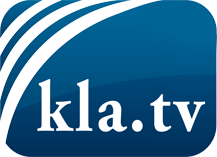 ce que les médias ne devraient pas dissimuler...peu entendu, du peuple pour le peuple...des informations régulières sur www.kla.tv/frÇa vaut la peine de rester avec nous! Vous pouvez vous abonner gratuitement à notre newsletter: www.kla.tv/abo-frAvis de sécurité:Les contre voix sont malheureusement de plus en plus censurées et réprimées. Tant que nous ne nous orientons pas en fonction des intérêts et des idéologies de la système presse, nous devons toujours nous attendre à ce que des prétextes soient recherchés pour bloquer ou supprimer Kla.TV.Alors mettez-vous dès aujourd’hui en réseau en dehors d’internet!
Cliquez ici: www.kla.tv/vernetzung&lang=frLicence:    Licence Creative Commons avec attribution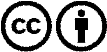 Il est permis de diffuser et d’utiliser notre matériel avec l’attribution! Toutefois, le matériel ne peut pas être utilisé hors contexte.
Cependant pour les institutions financées avec la redevance audio-visuelle, ceci n’est autorisé qu’avec notre accord. Des infractions peuvent entraîner des poursuites.